ИНФОРМАЦИОННОЕ ПИСЬМО12 апреля 2019 г. Актюбинский региональный государственный университет им. К.Жубанова, факультет иностранных языков проводит областной дебатный турнир для учеников 11-классов «Ел болашағы -  жастар» в рамках программы «Рухани жаңғыру», посвященный году молодежи в Казахстане.  Основные задачи турнира:1. Способствовать развитию трехъязычного образования в Казахстане;2. Ознакомить активную молодежь и пропагандировать среди студентов нашего региона казахскую государственность, ценности независимости страны и основные положения Послания Главы государства;3 Повышать квалификацию студенческой молодежи, их компетентности, умения отстаивать свои интересы и интересы своей команды;4. Развивать нравственные  качества и гражданскую позицию у студентов;5 Подготовить будущих лидеров, с развитыми ораторскими и организационными навыками и критическим мышлением, в будущем активно работающих в своей стране.Дебатный турнир проводится на АНГЛИЙСКОМ языке. Заявки на участие принимаются до 30 марта  2019 года по следующему адресу: 030000, г. Актобе, улица Гришина, 7«а», Актюбинский региональный государственный университет им. К.Жубанова,  факультет иностранных языков, 514-кабинет.Электронная почта: akmaral171081@bk.ru с пометкой «Дебаты»Условия участия в дебатах:1. Общая тема: «Молодежь - будущее страны »;2. Язык дебатов – английский 3. Участвовать в турнире могут ученики 11- классов средних школ, которые имеют опыт участия в дискуссиях и полностью знакомы с форматом.4. Дебаты будут проходить в форматах БПФ (Британский парламентский формат) и ЛД (Линкольн-Дуглас);5. Турнир пройдет в три отборочных раунда: ¼ финала, полуфинал, финал.6. Победители, лучшие спикеры и судьи турнира награждаются дипломами и памятными призами;7. По решению жюри определены следующие призы:I место – 1 (При поступлении в АРГУ им.К.Жубанова по специальности «Иностранный язык: два иностранных языка» - 443 000т, «Переводческое дело», «Иностранная филолгия» -343 000т, дается 100% скидка на 1 год) II место -  2 (При поступлении в АРГУ им.К.Жубанова по специальности «Иностранный язык: два иностранных языка» - 443 000т, «Переводческое дело», «Иностранная филолгия» -343 000т, дается 50% скидка на 1 год)III место – 2 (При поступлении в АРГУ им.К.Жубанова по специальности «Иностранный язык: два иностранных языка» - 443 000т, «Переводческое дело», «Иностранная филолгия» -343 000т, дается 125% скидка на 1 год)Лучший спикер - 1Лучший рефери - 2Темы дебатов  (резолюции)Темы предоставляются за 15 минут до начала турнираПорядок проведения- Дебаты  стартуют 12 апреля текущего года в 9-00 часов;- Регистрация 09.00 - 09:30;- Место проведения: факультет иностранных языков АРГУ им. К.Жубанова, корпус им. Н.Байганина, адрес ул. Гришина, 7ААдрес организационного комитета: 030000, г. Актобе, улица Гришина, 7«а», Актюбинский региональный государственный университет им.К.Жубанова, факультет иностранных языков, 514-кабинет. Ответственные лица за сбор заявок и их телефоны: кафедра английского и немецкого языков, Усенова Сауле Галымгереевна (87776613454) и Оразова Акмарал Абдоллаевна (87059700760)Заявка на участие  в дебатном турнире ҚАЗАҚСТАН РЕСПУБЛИКАСЫ БІЛІМ ЖӘНЕ ҒЫЛЫМ МИНИСТРЛІГІҚ. ЖҰБАНОВ атындағы АҚТӨБЕ ӨҢІРЛІК МЕМЛЕКЕТТІК УНИВЕРСИТЕТІ Ақтөбе қаласы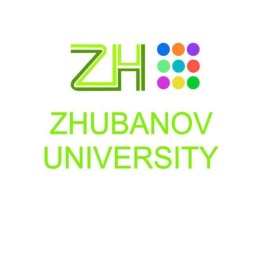 МИНИСТЕРСТВО ОБРАЗОВАНИЯИ НАУКИ РЕСПУБЛИКИ   КАЗАХСТАНАКТЮБИНСКИЙ РЕГИОНАЛЬНЫЙ ГОСУДАРСТВЕННЫЙ  УНИВЕРСИТЕТ им. К. ЖУБАНОВАГород Актобе1Фамилия, имя, отчество участника 2Телефон (рабочий и мобильный)3Е-mail4Название учебного заведения5Курс, класс6Необходимость в технических средствах 